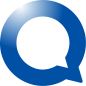 Het programma van deze cursus omvat de onderwerpen: fonetiek en fonologie, fonologische processen, fonologische stoornissen, diagnostiek van fonologische stoornissen met Metaphon-Box, uitvoeren en analyseren van fonologische screening, therapie volgens Metaphon, fasen en niveau’s van Metaphon, behandelplan opstellen volgens de Metaphon-therapie, metafonologie, effectonderzoek, therapie-aanpassingen, verschillen en overeenkomsten met andere fonologische therapieën (waaronder Hodson en Paden) en casuïstiek.De cursus wordt aangeboden met een tussenperiode van minimaal drie behandelweken, waardoor de cursist in de gelegenheid is om de therapie van Metaphon toe te passen. In deze periode maakt de cursist een zelfstudieopdracht rondom de diagnostiek en fonologie-behandeling van een eigen casus uit de praktijk. Het doel van de cursus is het direct kunnen toepassen van de therapie in de logopedische praktijk.Dag 1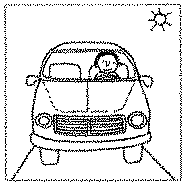 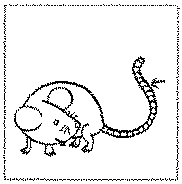 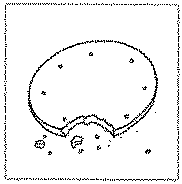 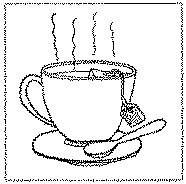 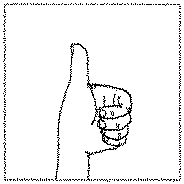 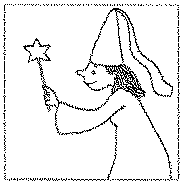 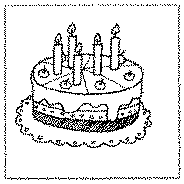 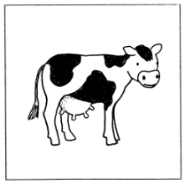 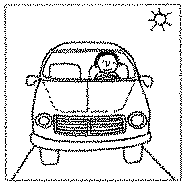 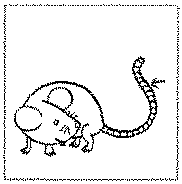 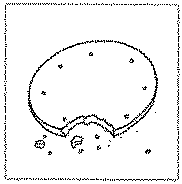 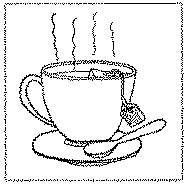 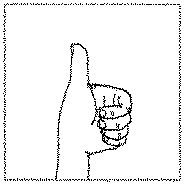 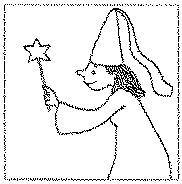 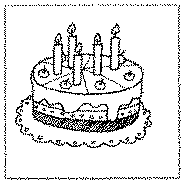 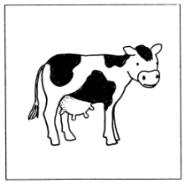 09.00 uur	Aanvang 09.30 uur	Kennismaking deelnemers09.45 uur	Fonologische en fonetische ontwikkeling11.00 uur	Pauze11.15 uur	Fonologische processen en stoornissen11.45 uur	Fonologische screening casus Lynn12.30 uur	Lunch13.15 uur	Therapie volgens Metaphon13.45 uur	Metaphon Fase 114.15 uur	Behandelplan casus Robert15.00 uur 	Pauze15.15 uur	Metaphon Fase 215.45 uur	Behandelplan casus Lynn17.00 uur	Zelfstudieopdracht en afsluitingDag 209.00 uur	Aanvang 09.30 uur	Zelfstudieopdracht10:30 uur	Diagnostiek en materialen: Metaphon-Box11.00 uur	Pauze11.15 uur	Metafonologische oefeningen11.45 uur	Behandelplan casus Danisha12.30 uur	Lunch13.15 uur	Effectonderzoek Metaphon13.45 uur	Ouders van moeilijk verstaanbare kinderen14.15 uur	Andere fonologische behandelmethoden15.00 uur 	Pauze15.15 uur	Casus Daan16.45 uur	Evaluatie en certificaten17.00 uur	Afsluiting